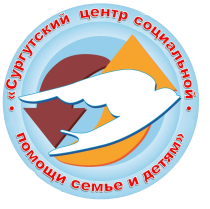 Модельный порядок изоляции (разделения потоков) членов семей с нетяжелой степенью заболевания и контактных для предупреждения распространения новой коронавирусной инфекции